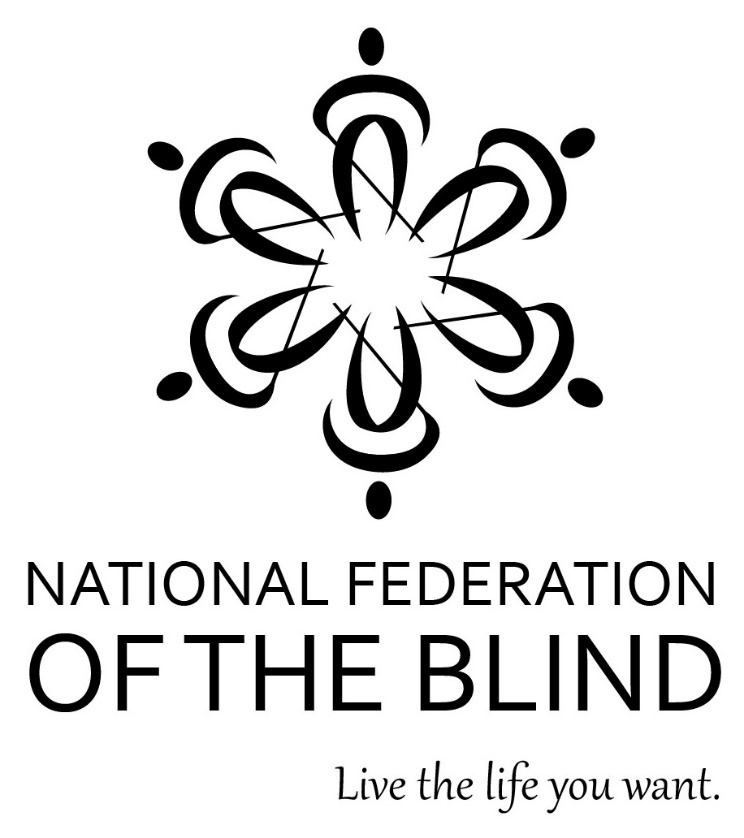 2020 ANNUAL CONVENTIONNFB20ANYWHERE & EVERYWHEREJULY 14 to JULY 18WELCOME TO THE80th ANNUAL CONVENTION OF THENATIONAL FEDERATION OF THE BLINDMark A. Riccobono, PresidentNational Federation of the Blind200 East Wells Street at Jernigan PlaceBaltimore, Maryland 21230John Berggren, ChairmanConvention Organization and ActivitiesWELCOME!Welcome to the 80th annual convention of the National Federation of the Blind, being held virtually all across the country (and around the globe). The COVID-19 pandemic has upended the ways we ordinarily connect to advance our movement, but it has not changed the spirit of the Federation. Extraordinary times call for extraordinary measures, and love, hope, and determination will always transcend distance. Though the format of this year’s convention is new for all of us, there are still many of the same opportunities to learn new things, be inspired by our colleagues, renew Federation family friendships, and participate in the conversations that raise the expectations for blind people. Though apart, we will still build the Federation together.ROOKIE ROUNDUP A First for Us All: Attend Rookie Round UpAll convention attendees are cordially invited to attend a welcoming Zoom meeting on Tuesday, July 7, from 8:30 to 9:30 p.m. EDT. President Riccobono and Pam Allen will be on hand to kick off the convention and preview the week’s activities. More helpful tips to help you prepare will be included in emails sent to all registered attendees and posted on nfb.org/convention.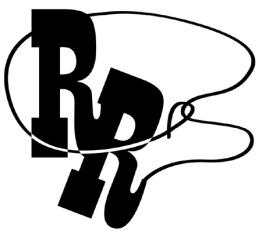 INCLUSIVITY, DIVERSITY, AND SOCIAL CONDUCTWe are committed to providing a harassment-free environment for everyone. Thank you for cultivating an atmosphere in which participants from diverse backgrounds can learn, network, and share with each other in an environment of mutual respect. We are committed to diversity, equity, and the free expression of ideas. These principles have been outlined in our code of conduct found at https://nfb.org/code-conduct. We recognize a shared responsibility to create and uphold that atmosphere for the benefit of all. Prohibited behaviors include harassment, unwelcome sexual attention, and inappropriate use of the NFB virtual convention platform. Prohibited behavior or misuse of the platform will not be tolerated and may result in removal from the convention and/or other consequences. For assistance or to report an incident at the convention, please call 410-659-9314, extension 2475, or email coc@nfb.org for immediate attention. Formal reports can be submitted at https://www.nfb.org/about-us/history-and-governance/code-conduct/grievance-report-form. All formal reports will be fully investigated according to the steps in our code of conduct. Thank you for doing your part to contribute to our community and the high expectations we strive to maintain.REGISTRATION Convention registration was conducted online and is now closed. Those who registered will receive exclusive email announcements and be eligible to win door prizes during convention. Registered members who are current on their dues will also be entitled to enroll in the system to cast votes in national elections and the consideration of resolutions. However, if you did not register, you are still welcome and strongly encouraged to participate in all convention events as listed in the agenda that follows.EXHIBIT HALL In a virtual environment, the Exhibit Hall experience will obviously be different than it is in person. However, all attendees are encouraged to visit https://event.crowdcompass.com/nfb20 where you will find many familiar and some new exhibitors in our virtual exhibit hall. Exhibit Hall hours of operation are:Tuesday	9:00 a.m. to 5:00 p.m.Wednesday	9:00 a.m. to 5:00 p.m.Thursday	9:00 a.m. to 12:00 p.m.Friday	9:00 a.m. to 11:00 a.m.Saturday	9:00 a.m. to 12:00 p.m.INDEPENDENCE MARKETAs with the Exhibit Hall, you cannot visit the NFB Independence Market in person. However, the Market will continue to accept phone orders during convention and has extended hours to reflect our multiple-time-zone convention schedule this year.Independence Market hours of operation are: Tuesday	9:00 a.m. to 6:00 p.m. Wednesday	9:00 a.m. to 6:00 p.m.Thursday	9:00 a.m. to 6:00 p.m.Friday	9:00 a.m. to 12:00 p.m.Saturday	ClosedPRESIDENTIAL SUITEThis year the Presidential Suite will be in a Zoom room, accessed by connecting to https://zoom.us/j/4926969418. You will be able to leave a message with the host for Mark Riccobono, the elected President of the National Federation of the Blind. We will also have some limited opportunities for individuals or groups to schedule appointments to speak with him. Let the host know you would like to schedule a meeting and leave your contact information so we can reach you with the appointment time. Also, come mingle with other members in the Presidential Suite. A host will be available to greet visitors, virtual meeting rooms will be available for Federation members to talk to one other, and Federation leaders will be available to answer questions and to make connections within the resource network of the movement. The host will place you in a room when you arrive in the suite. (Sorry, no popcorn or M&Ms provided.)Presidential Suite hours are:Tuesday 		9:00 a.m. to 9:00 p.m.Wednesday	9:00 a.m. to 1:00 p.m.			6:00 to 9:00 p.m.Thursday		9:00 a.m. to 2:00 p.m.			5:00 to 6:30 p.m.Friday		9:00 to 10:45 a.m.Saturday		9:00 a.m. to12:00 p.m.SPECIAL ATTENTION ITEMSThe National Convention agenda has been assembled using Eastern Daylight Time (EDT). Please be mindful to convert published times to your appropriate time zone.Banquet tickets will neither be sold nor exchanged this year. You are encouraged to arrange for your favorite entrée and imagine yourself at a table of ten at 7:30 p.m. on Saturday night.The NFB’s 2020 National Organization of Parents of Blind Children Division (NOPBC) Conference, held each year in conjunction with the National Federation of the Blind’s National Convention, will also be convened virtually. Information for this year’s NOPBC Conference, titled “Virtual Reality: Accessible Learning, Activities, and Networking Opportunities for Blind Children and Their Families,” can be found at http://nopbc.org/2020-nopbc-conference-nfb-convention. Visit the site to register for the conference and to find a full agenda for adult and family events as well as Youth Track and Kid Track schedule information.CONVENTION AGENDA TUESDAY, JULY 14, 2020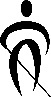 9:00 AM - 5:00 PM—CONTEMPORARY ISSUES IN REHABILITATION AND EDUCATION FOR THE BLIND—NINETEENTH ANNUAL REHABILITATION AND ORIENTATION AND MOBILITY CONFERENCERegistration (online before July 13 at https://nbpcb.org/members/login.php?r=/members/er.php?eid=416): students and professionals, $25 Sponsors: National Blindness Professional Certification Board (NBPCB) and the Professional Development & Research Institute on Blindness (PDRIB) at the Louisiana Tech University. Dr. Edward Bell, Chair10:00 - 11:00 AM—TARGET FOR ALLZoom meeting ID: 969 0576 2494Come hear from accessibility experts working on target.com. Learn about various options to shop Target, including same-day delivery, and how our team ensures everyone has equal access. 10:00 AM - 12:00 PM—EMPLOYMENT COMMITTEE MEETINGZoom meeting ID: 997 5144 5213No networking this year. Instead, a discussion by members of the committee about new directions in employment for the NFB. We'll highlight the employers in this year’s NFB National Career Fair, too. Dick Davis, Chair10:00 AM - 12:00 PM—NEW APH BRAILLE PRODUCTS AND SERVICESZoom meeting ID: 993 2720 2742Explore a variety of accessible APH products and services in this two-hour webinar. 10:00 - 11:00 AM—Newest Braille Solutions: The Mantis Q40 and Chameleon 2011:00 AM - 12:00 PM—BrailleBlaster and the resources available through the ConnectCenter11:00 AM - 12:00 PM—MICROSOFT: WHAT’S NEW WITH SEEING AIZoom meeting ID: 955 5988 0139Seeing AI turns the visual world into an audible experience, harnessing the power of AI to describe people, text, and objects. Designed by and for the blind and low-vision community, Seeing AI strives to complete multiple tasks with one iOS app. We’ll discuss the most recent updates in product development and feature testing. Saqib Shaikh and Jiaxin Zheng, Presenters 11:00 AM - 12:30 PM—WHAT’S NEW WITH JAWS, FUSION, AND ZOOMTEXTZoom meeting ID: 991 2475 9422Join us for a discussion of what’s new about our software over the past year and a look ahead to what is coming with 2021 just around the corner. We will touch on licensing options, convention specials, new features, and as always, there will be time for questions and answers. Eric Damery, Vice President Software Product Management; Rachel Buchanan, CVRT, Product Manager: User Education and Outreach; and Glen Gordon, Software Fellow, Vispero12:00 - 5:00 PM—NOPBC YOUTH TRACK SESSIONS (Visit http://nopbc.org/2020-virtual-youth-track for more information.)12:00-2:00 PM—Your Convention Experience2:00-3:00 PM—Tech Is Not Just for Homework3:00-4:00 PM—Working Out Isn’t Just at the Gym! 4:00-5:00 PM—Training with NASA12:00 - 1:00 PM—ACCESSIBILITY AT MICROSOFTZoom meeting ID: 943 0461 3529Join us to learn about accessibility at Microsoft. Go beyond the basics to explore topics such as technology and mental health, AI and data representation, and how the blind community is shaping the future of product accessibility. Megan Lawrence, PhD, Sr. Accessibility Evangelist, Presenter12:00 - 1:00 PM—FUNDRAISING DURING A PANDEMICZoom meeting ID: 930 5794 1264In this seminar we will share ideas for affiliates and chapters around fundraising during the pandemic. We will also explore prospecting, cultivating, and stewarding donors at this time. Patti Chang, Facilitator 12:15 - 1:00 PM—BRAILLE IMPROVEMENTS IN GOOGLE DOCSZoom meeting ID: 976 3794 7123Learn about updates to Braille mode in Google Docs that will improve the experience for screen reader, Braille display, and screen magnifier users alike. 12:30 – 1:30 PM—Blind and MENA: Another Kind of BrownZoom meeting ID: 961 9383 5893Members who are American Arab, North African, Middle Eastern, Muslim, and Sikh face unique challenges in post-9/11 America, especially around blindness and access to services. Join us to learn about identity, stereotypes, and challenges experienced by these communities.Ronza Othman and Zuhair Mahd, Presenters1:00 - 1:45 PM—CHROME AND CHROME OS ACCESSIBILITY UPDATESZoom meeting ID: 912 0261 7897Get the latest on Chromebook accessibility, including new ChromeVox features like searching the menus and smart sticky mode. Hear what's new with Chrome browser accessibility on all platforms, including improved automatic image descriptions and saving accessible PDFs.1:00 - 2:30 PM—ACCESS + ABILITY: BANKING AND FINANCIAL SERVICESZoom meeting ID: 934 1440 0618Please join JPMorgan Chase for interactive discussion on digital accessibility and banking. Topics will include assistive technology, financial health, and information needs.  1:00 - 3:00 PM—MEMBERSHIP COMMITTEE MEETINGZoom meeting ID: 966 0764 9159Affiliate membership chairs, membership committee members, chapter presidents, and all Federationists should join us in finding ways to discover potential members while keeping current members engaged and interested. Sharing best practices across the Federation will take our chapters, affiliates, and our national organization to the next level. Jeannie Massay and Kathryn Webster, Co-Chairs1:00 - 4:00 PM—NFB NATIONAL CAREER FAIRZoom meeting ID: 922 2255 9502Back again and better than ever! This year's career fair will feature employers and job seekers from all over the country. Zoom makes this fair available to everyone. Registrations only through July 5; no walk-ins possible this year.Sponsored by the NFB Employment Committee.Dick Davis, Chair1:00 PM - 4:45 PM—VIRTUAL REALITY: Accessible Learning, Activities, and Networking Opportunities for Blind Children and Their FamiliesZoom meeting ID: 471 527 4444Registration: full registration, $10; limited registration, freeSponsored by the NFB’s National Organization of Parents of Blind Children Division (NOPBC). For more details, visit http://nopbc.org/2020-nopbc-conference-nfb-convention. Carlton Cook Walker, President1:00 - 2:00 PM—General Session2:00 - 2:45 PM—NOPBC Concurrent Workshops, Session IIt’s All About That Braille: Cracking the CodeZoom meeting ID: 471 527 4444Tech Talk: Typing, an Essential SkillZoom meeting ID: 924 7381 9421Fourteen: It’s a Magical AgeZoom meeting ID: 957 1595 0849Let’s Socialize: Audio Described Content for Your ChildZoom meeting ID: 968 2291 63072:45 - 4:00 PM—General Session ReconvenedZoom meeting ID: 471 527 44444:00 - 4:45 PM—NOPBC Concurrent Workshops, Session IIIt’s All About That Braille: The Power of the Perkins BraillerZoom meeting ID: 471 527 4444I Like to Move It: Cane Travel Skills in Everyday LifeZoom meeting ID: 985 6574 6504Tech Talk: All About Screen ReadersZoom meeting ID: 999 6406 8849Counting Sheep: Help Your Child Get a Good Night’s SleepZoom meeting ID: 994 1471 5837Let’s Socialize: Common and Popular DancesZoom meeting ID: 944 1095 00021:30 - 3:00 PM—MUJERES OF THE FEDERATIONZoom meeting ID: 954 3551 4513This bilingual celebration of blind Latina excellence features Conchita Hernandez Legorreta, activist, scholar, and leader. Conchita will deliver a dynamic address providing inspiration, mentorship, and strategies for success to the next generation of blind Latina trailblazers. Shalma Arroyo-Mercado and Rosy Carranza, Facilitators2:00 - 3:00 PM—EMPOWERING INDEPENDENCE: LEARNING FUSION, JAWS, AND ZOOMTEXTZoom meeting ID: 984 0797 6314This session acknowledges the obstacles inherent to learning and teaching assistive technology and detail our strategy for providing user education to anyone interested in Fusion, JAWS, or ZoomText. We’ll discuss why we decided to make our online training free and what that decision means for future content. Rachel Buchanan, CVRT, Product Manager: User Education and Outreach and Elizabeth Whitaker, Technical Writer: User Education and Outreach, Vispero2:00 - 4:00 PM—HUMANWARE PRODUCT SHOWCASEZoom meeting ID: 972 9947 7217During this product showcase, we will discuss new features of the BrailleNote Touch Plus. We will also talk about new happenings on the Victor Reader Trek with a new map browsing mode and map provider. We will wrap with a dive into our low-vision tech, with a magnifier for everyone.2:00 - 5:00 PM—NAGDU SEMINARZoom meeting ID: 649 765 6712An emergency veterinarian will discuss nutrition, exercise, and wellness for you and your dog. Learn what advocacy trends to watch for. Find out from guide dog training programs and guide dog users what is involved in getting and working with a dog. Marion Gwizdala, President, National Association Guide Dog Users2:00 - 6:00 PM—NFB-NEWSLINE® DEMONSTRATION OPEN HOUSEZoom meeting ID: 944 9912 0351Have you never heard of NFB-NEWSLINE, or are you a new user? Are you a seasoned pro and want to learn more of the detailed features of the service? Stop by and learn how the information sources of NFB-NEWSLINE can help you become part of your community’s conversation!3:00 - 4:00 PM—GREEK FRATERNITIES AND SORORITIES ALUMNIZoom meeting ID: 990 3504 8589Are you a member of a national Greek organization, the Masons, or the Eastern Star? Help build our relationships with Greek letter organizations to ensure inclusion and participation, to engage in fundraising, and to serve as a resource for the blind considering membership. Shawn Callaway, President, NFB of the District of Columbia3:00 - 4:00 PM—HEALTH AND WELL-BEING WITH EN-VISIONZoom meeting ID: 988 3334 7464Join us for tips on health and well-being, using the ScripTalk Mobile app, and results from the ScripTalk Medication Error Survey. Sharla Glass and Richie Lefebrve, Presenters 3:00 - 5:00 PM—TRANSFORMING LIVES FOR TRANSGENDER PEOPLEZoom meeting ID: 916 9465 3031Discuss shared experiences with accessing mental and medical health services. Learn useful practices for interacting with health care professionals, managing medications, and navigating misidentifications and daily social interactions.Sponsored by the Diversity and Inclusion Committee and the NFB LGBT group.Kaden Colton and Susan Reimers, Facilitators3:00 - 5:00 PM—WHAT’S NEW WITH AMAZON ACCESSIBILITYZoom meeting ID: 991 9697 6081Join us to learn about accessibility of Amazon products including Fire TV, tablets, Prime Video, Echo, and Kindle. This event will include product demos, presentations from Amazon accessibility leaders, and opportunities for Q&A, with exciting Amazon prizes for lucky attendees.4:30 - 6:00 PM—SSI AND SSDI 101: WHAT YOU NEED TO KNOWZoom meeting ID: 916 7060 7436Have you ever wanted to know how Supplemental Security Income (SSI) and Social Security Disability Insurance (SSDI) work or how you may benefit from these programs? Join us as we explore the ins and outs of all things benefits. Questions welcome! Stephanie Flynt, Government Affairs Specialist, Presenter5:00 - 6:00 PM—NLS UPDATE AND Q&AZoom meeting ID: 971 1652 9907The National Library Service for the Blind and Print Disabled (NLS) is looking to the future. Join NLS Director Karen Keninger and staff for an update on the NLS and Marrakesh, the upcoming Braille eReader pilots, and more. A question and answer session will follow the update.5:00 - 6:00 PM—MICROSOFT WINDOWS ACCESSIBILITY AND FEATURESZoom meeting ID: 988 4697 8366Come and learn about the in-box accessibility features Windows has to offer and get a quick tour of the new features that have been introduced in the Windows May 2020 update. Chat with the team and ask any questions and provide feedback on the product. Carolina Hernandez and Jeremy Curry, Presenters5:00 - 7:00 PM—NOPBC FAMILY GAME TIMEZoom meeting ID: 928 7672 5008Drop in to discuss, play, and learn how to make accessible games.Carlton Cook Walker, President5:00 - 9:00 PM—2020 JOB SEEKER SEMINARZoom meeting ID: 957 7676 0361You’re in it for the long run, and we are, too! This year's seminar will give you even more skills you can use to get jobs in today's changing job market. Also learn about new NFB initiatives in employment.Sponsored by the NFB Employment Committee. Dick Davis, Chair6:00 - 7:00 PM—ACCESSIBLE PRODUCTS HOTLINE SHOWCASEZoom meeting ID: 992 2856 0109Learn about Envision’s free nationwide Accessible Products Hotline and about the Accessible Toolbox podcast. Meet the team and get more details and demos on the latest accessible products for home, work, and travel.6:00 - 7:00 PM—ACCESS AS OPPORTUNITY AT FACEBOOKZoom meeting ID: 912 1948 0440Facebook’s mission is to bring the world closer together, and that includes everyone. Hear how their award-winning accessibility efforts are improving access to Facebook at scale and driving advancement in accessibility beyond the company.6:00 - 7:30 PM—WEBMASTERS MEETINGZoom meeting ID: 997 3372 6484A meeting for all NFB affiliate and division webmasters to discuss the importance of an informative, accessible, and visually attractive website. Gary Wunder, Chair6:00 - 8:00 PM—BLACK LEADERS ADVANCING THE FEDERATIONZoom meeting ID: 996 4295 8980Celebrate the numerous contributions of black Federation leaders. Let’s inspire youth through personal empowerment, leadership development, and mentorship. All are welcome to attend. Shawn Callaway, Facilitator6:00 - 9:00 PM—NFB LEGAL OFFICE HOURS: EMPLOYMENT MATTERSMeet with a disability rights attorney to discuss employment discrimination concerns, including accommodation denials, barriers to unemployment benefits, inaccessible workplace software, and more. Schedule your appointment by emailing vyingling@nfb.org.7:00 - 8:30 PM—ELECTRONIC BALLOT DELIVERY: HOW DOES IT WORKZoom meeting ID: 957 2642 2855The coronavirus pandemic has caused many elections to be moved to all vote-by-mail. Learn how vote-by-mail can be made accessible through demonstrations of three of the most commonly used electronic ballot delivery systems. Lou Ann Blake, Facilitator7:00 - 8:30 PM—NABS SUCCESS SUMMIT FOR STUDENTSZoom meeting ID: 955 0118 2090The National Association of Blind Students is kicking off our convention week with killer speakers and interactive fun! This experience will be unlike any other, so join your fellow blind students for an authentic evening to remember! Kathryn Webster, President7:00 - 9:00 PM—LEGISLATIVE MEET UPZoom meeting ID: 990 4627 5523A recap of Washington Seminar, a rundown of priorities, and an opportunity for legislative directors and others interested in advocating for the rights of the nation’s blind to exchange strategies to move our legislative priorities at the local, state, and federal levels. Stephanie Flynt and Jeff Kaloc, Government Affairs Specialists, Co-Presenters7:00 - 10:00 PM—NOPBC PARENT OPEN HOUSEZoom meeting ID: 471 527 4444Drop in to speak with NOPBC board members and other convention veterans. Relax, chat, meet new families and teachers, and connect with old friends.Carlton Cook Walker, President8:00 - 9:00 PM—JUDAISM MEETINGZoom meeting ID: 926 7114 8126Join us to discuss the reopening of synagogues and how this influences us as blind attendees. David Stayer, Chair, NFB in Judaism Group8:00 - 10:00 PM—BLIND PARENTS GROUPZoom meeting ID: 970 7811 9959This year, the main focus of conversation will center around online resources for blind parents. The second hour will be a social hour just for parents. Lisamaria Martinez and Briley O’Connor, Co-Presenters 8:30 – 10:00 PM—CULTIVATING ASIAN/PACIFIC ISLANDER IDENTITIESZoom meeting ID: 961 1872 9488Connect with other blind Asian members to discuss cultural practices and to share strategies for approaching vision loss. Provide your insight on delivering culturally relevant outreach, including producing materials, messaging techniques, and identifying needed resources. Colin Wong, Deepa Goraya, and Sachin Pavithran, Facilitators WEDNESDAY, JULY 1511:00 - 11:30 AM—IT HAPPENED IN FLORIDAZoom meeting ID: 925 3639 0158A discussion of how Florida became the first state to offer Freedom Scientific software to everyone statewide and how Florida residents can get it. Douglas Gerry, National Software Sales Manager, Vispero11:00 AM - 12:00 PM—DEMOCRACY LIVE: Accessible At Home VotingZoom meeting ID: 962 7646 0544Accessible vote-by-mail is the fastest growing method of voting in the United States. Come learn about how it works and see how you can ensure equal access to voting safely and securely from home.11:30 AM - 1:30 PM—WE’RE BLIND, BUT NOT COLOR-BLINDZoom meeting ID: 978 6566 3417Do you want to be an ally for racial justice within the Federation and beyond? Do you feel proclaiming color-blindness isn’t enough? Using perspectives from sociology, this session will help participants understand how racism operates beyond the level of individual prejudices. Angela Frederick, PhD, Facilitator11:30 AM - 1:30 PM—SELF-ADVOCACY AND LEGAL STRATEGIESZoom meeting ID: 986 0126 3883Join moderators Pam Allen and Dick Davis as we discuss self-advocacy and litigation with members of the government affairs and legal staff. Hear success stories, best practices, and lessons learned.11:30 AM -12:25 PM—Session 1: Using Progressive Advocacy and Legal Strategies to Resolve Barriers12:35 -1:30 PM—Session 2: Self-Advocacy and Litigation in Employment Matters12:00 - 1:30 PM—BANKING DURING THE PANDEMIC AND DIGITAL ACCESSIBILITYZoom meeting ID: 956 8163 4503Join JPMorgan Chase for an interactive conversation on digital banking during the pandemic. Discuss your banking experiences during the pandemic and provide feedback around online accessibility. 12:00 - 1:45 PM—NOPBC BREAKOUTS12:00 - 12:45 PM—NOPBC Concurrent Workshops, Session IIIIt’s All About That Braille: Embracing the Slate and StylusZoom meeting ID: 471 527 4444I Like to Move It: The True Advantages of the Long White CaneZoom meeting ID: 932 2882 3552Tech Talk: Harnessing the Power of the Google Suite of ProductsZoom meeting ID: 944 6455 5114Oh Yes, I Made Mistakes—And Lived to Tell the TaleZoom meeting ID: 920 4037 6023Let’s Socialize: Learning the “Soft Skills” of SocializationZoom meeting ID: 969 6970 99741:00 - 1:45 PM—NOPBC Concurrent Workshops, Session IVIt’s All About That Braille: Making Braille FunZoom meeting ID: 471 527 4444Tech Talk: Choosing a Braille EmbosserZoom meeting ID: 974 1485 5737Singing for My Supper: Blind Adults and Their First JobsZoom meeting ID: 927 6820 7345Let’s Socialize: Accessible, Virtual Ways to Retain FriendshipsZoom meeting ID: 924 7563 462912:00 - 2:00 PM—NOPBC YOUTH TRACK SESSIONS (Visit http://nopbc.org/2020-virtual-youth-track for more information.)Impromptu Fashion Show 12:30 - 1:30 PM—MEET BLIND, INCORPORATEDZoom meeting ID: 922 8807 9674Build Your Future at BLIND, Inc. with urban cane travel, practical and exotic cooking, fastest Braille learning, tech galore, internships and jobs, physical fitness and self-defense, dogsledding, and white water rafting. Become part of our extended family! Jennifer Kennedy, Executive Director12:30 - 1:30 PM—THE OS TRAP FOR BLIND STUDENTSZoom meeting ID: 962 7528 0051Discuss the negative results blind students often experience using a Braille notetaker as their sole accessibility device during their K-12 matriculation, versus the continuity of platform in Windows 10 achieved when the ElBraille is used in this same role. Ron Miller, Blindness Technology Product Specialist, Vispero, Presenter1:00 - 1:45 PM—WHAT’S NEW IN GOOGLE ACCESSIBILITYZoom meeting ID: 979 3156 5395Come find out about our new accessibility products and features!2:00 - 4:30 PM—NFB BOARD OF DIRECTORS MEETING (Open to All)Zoom meeting ID: 975 0744 80155:00 PM—RESOLUTIONS COMMITTEEZoom meeting ID: 975 0744 8015Sharon Maneki, Chair5:00 - 6:00 PM—ACCESSIBLE VOTE-BY-MAIL: ORIGINS AND DEMOZoom meeting ID: 941 6552 2819Hear about the origins of accessible vote-by-mail, the process of ballot distribution, and screen reader support and security. See a demo of accessible ballot features. John Schmitt, Five Cedars Group, Presenter 5:00 - 6:30 PM—NOPBC YOUTH TRACK SESSIONS (Visit http://nopbc.org/2020-virtual-youth-track for more information.)Harry Potter Escape Room5:00 - 7:00 PM—RESEARCH AND DEVELOPMENT COMMITTEEZoom meeting ID: 953 4781 8684Technology is omnipresent in our lives. While it is invaluable in education and employment, the blind are still excluded from many products. Hear about new advances and discuss how to influence developers to include accessibility in their offerings. Brian Buhrow, Chair5:00 - 7:00 PM—UPWARD MOBILITY SEMINARZoom meeting ID: 920 9327 2341Back again, this ever-popular seminar will help you move forward in your career, life, and relationships. A blueprint to live the life you want! Sponsored by the NFB Employment Committee.5:00 - 7:00 PM—DIVERSITY AND INCLUSION COMMITTEE MEETINGZoom meeting ID: 938 3905 3136Attend our annual meeting to hear about our activities and to learn how you can become involved with our committee. Let's learn from each other to grow our understanding and to increase our impact around diversity, equity, and inclusion. Shawn Callaway and Rosy Carranza, Co-Chairs 6:00 - 6:45 PM—THE ULTIMATE ONLINE BRAILLE BOOK FAIRZoom meeting ID: 942 7242 9211Learn about ShareBraille, how you can get and contribute free Braille books, and how you can advance Braille literacy everywhere by reusing those hard-copy Braille books. Sponsored by the American Action Fund for Blind Children and Adults. Melissa Riccobono, Braille Outreach Specialist, American Action Fund for Blind Children and Adults, Presenter6:00 - 7:00 PM—MICROSOFT SOUNDSCAPEZoom meeting ID: 972 3225 8271Microsoft Soundscape explores the use of innovative audio-based technology via 3D audio cues to enable people to build a richer awareness of their surroundings, thus becoming more confident and empowered to get around. We’ll examine how Soundscape has helped our users enjoy new experiences and develop new skills. Chantelle Smith, Orientation & Mobility Specialist & Access Consultant, National Council for the Blind Ireland; Michael Evans, Orientation & Mobility Specialist, Guide Dogs Victoria (Australia); Amos Miller, Microsoft; and Jarnail Chudge, Microsoft, Presenters6:00 - 8:00 PM—NFB-NEWSLINE® FROM TELEPHONE TO AMAZON ECHOZoom meeting ID: 922 9717 7555Learn about the National Federation of the Blind’s free audible information service. Information on how to access this resource using a touch-tone telephone, iPhone app, Victor Reader, and Amazon Echo will be discussed. Share your ideas for new content with NFB-NEWSLINE staff.6:00 - 9:00 PM—NFB LEGAL OFFICE HOURS: ACCESS BARRIERSMeet with a disability rights attorney to discuss access discrimination concerns, including voting, Uber and Lyft services for service animal users, GoDaddy, telehealth, COVID-19 information, and more. Schedule your appointment by emailing vyingling@nfb.org.7:00 - 8:00 PM—NOPBC YOUTH TRACK SESSIONS (Visit http://nopbc.org/2020-virtual-youth-track for more information.)Resolutions Explained7:00 - 8:30 PM—BLIND FEDERAL EMPLOYMENT COMMITTEE MEETINGZoom meeting ID: 937 0040 7778Come learn about issues facing federal employees and applicants. Share your experiences with and your solutions to federal workplace challenges. Ronza Othman, Chair7:00 - 9:00 PM—NFB LGBT MEETINGZoom meeting ID: 989 2703 1096Building the NFB and giving back with pride! Proposed topics include education of the blind LGBT community, overview and availability of LGBT books, and community resources. Contact Tai Tomasi at 515-710-4402 for more information. Tai Tomasi, Chair7:00 - 9:00 PM—COMMUNICATIONS COMMITTEE: OPEN TO ALLZoom meeting ID: 915 9249 5406Join together with chapter, affiliate, and division leaders to learn best practices in communications. We’ll explore the tools available to us through our national office and exchange ideas. Learn to effectively use communication to build the Federation. Liz Wisecarver, Chair8:00 - 9:30 PM—COMMITTEE ON AUTOMOBILE AND PEDESTRIAN SAFETYZoom meeting ID: 965 8545 8018A look at our progress and plan for meeting our goals chiefly around Resolution 2019-13: Regarding the Proliferation of Dockless Electric Scooters. Maurice Peret, Chair8:00 - 10:00 PM—NATIONAL ASSOCIATION OF BLIND STUDENTS (NABS) ANNUAL BUSINESS MEETINGZoom meeting ID: 944 6907 5910We invite students and avid learners to join us for our annual national student division business meeting! Let’s celebrate our many organizational accomplishments, express gratitude for our leadership that has made them possible, and shape the future of blind students. Kathryn Webster, President THURSDAY, JULY 16, 2020 10:00 AM - 12:00 PM—COMMITTEE FOR ADVANCEMENT AND PROMOTION OF BRAILLEZoom meeting ID: 977 3572 9642The committee will discuss developments in the teaching and delivery of Braille, research priorities, Braille-related policy, strategies for bringing improvements where needed, and resources and activities across our organization. All are welcome! Jennifer Dunnam, Chair11:00 AM - 12:00 PM—LOUISIANA CENTER FOR THE BLIND: CHANGING LIVES AND EXCEEDING EXPECTATIONSZoom meeting ID: 916 0118 5168We look forward to gathering virtually with our LCB alumni and those interested in learning about our life-changing programs. Join us as we celebrate and share. Learn how LCB training will help you live the life you want! Pam Allen, Executive Director11:00 AM - 12:00 PM—DEMOCRACY LIVE: Accessible At Home VotingZoom meeting ID: 967 8116 9794Accessible vote-by-mail is the fastest growing method of voting in the United States. Come learn about how it works and see how you can ensure equal access to voting safely and securely from home.11:00 AM - 12:30 PM—COMMITTEE ON AUTONOMOUS VEHICLES AND INNOVATIONS IN TRANSPORTATIONZoom meeting ID: 993 0365 2463This committee collects information about trends in and emerging models of transportation, both of which may present opportunities for the blind to move around independently, ensuring the NFB plays a prominent role in the future of transportation. Sachin Dev Pavithran, Chair11:30 AM - 12:30 PM—FINANCIAL RESOURCES FOR CHANGING TIMESZoom meeting ID: 964 3336 4891In these uncertain times, COVID-19 has changed our lives and impacted many people with disabilities. Participate in this Wells Fargo workshop to discuss financial resilience and managing your finances during a crisis, such as COVID-19.12:00 - 1:00 PM—NOPBC YOUTH TRACK SESSIONS (Visit http://nopbc.org/2020-virtual-youth-track for more information.)Career Mentoring Fair 1:00 - 2:00 PM—COMMUNITY SERVICE DIVISION: SUPERPOWER HOURZoom meeting ID: 977 7004 4250The Community Service Division honors everyday heroes without a cape. Let’s tap into our superpowers and change our communities one service at a time. Come be inspired, motivated, and encouraged to live the life you want by helping others live the life they want! Jeanetta Price, President1:00 - 3:00 PM—NATIONAL ASSOCIATION OF BLIND REHABILITATIONPROFESSIONALSZoom meeting ID: 948 9759 8549Come join your rehabilitation peers where we will learn about tools we can use for employment and discuss how our new virtual platforms may benefit us in the future. Take home some tools we can use in our home states to protect our rehabilitation programs and much more! Amy Porterfield, President1:00 - 4:00 PM—AMATEUR RADIO DIVISION BUSINESS MEETINGZoom meeting ID: 946 9554 5746Amateur radio can be a fun and rewarding hobby. Come find out how you can get on the air and how you can use the hobby to serve. Karen Anderson (ke0cdq), President1:00 - 4:00 PM—NFB DEAFBLIND DIVISION BUSINESS MEETINGZoom meeting ID: 947 6107 2471Get updates on national issues affecting the deafblind community, technology, and the division’s business matters. Alice Eaddy, President	1:00 PM—Registration ($5)1:00 - 4:00 PM—WRITERS DIVISIONZoom meeting ID: 912 0737 2603Aspiring, wannabe, and accomplished writers and friends come join us to learn our history, accomplishments, and future. We will present the 2020 youth and adult contest winners. We will feature readings from division members. Visit writers.nfb.org. Shelley Alongi, President1:00 - 5:00 PM—SPORTS AND RECREATION DIVISION MEETINGZoom meeting ID: 921 0195 5679Join us for a high-energy meeting where we will discuss the business of the division and provide information, tools, and motivation to help you live the life you want through health and wellness. Jessica Beecham, President1:00 - 5:00 PM—NFB IN COMPUTER SCIENCEZoom meeting ID: 914 6429 3193Enhancing nonvisual access to information technology and improving theability of blind information and computer technology professionals to compete in today's world. Brian Buhrow, President1:00 - 5:00 PM—NFB IN COMMUNITIES OF FAITHZoom meeting ID: 923 2625 5031Speakers will describe how their faith has helped them face and overcome challenges. Also, hear representatives from various faith-based libraries and publishing houses describe what their organizations do. Tom Anderson, President1:00 - 5:00 PM—NFB KRAFTERS DIVISION BUSINESS MEETINGZoom meeting ID: 974 1079 2743Welcome to the twelfth year of the Krafters Division! We will have our business meeting followed by Cindy’s Extravaganza. Come join us in remembering Cindy Zimmer and learning some fun crafts. Want to learn more? Join us at krafterskorner.org. Tammy Freitag, President1:00 - 5:00 PM—NATIONAL ASSOCIATION OF BLIND LAWYERS DIVISION MEETINGZoom meeting ID: 976 7627 5590Examine legal issues arising out of the COVID-19 pandemic for the blind; address ongoing struggles to gain equal access to websites, employment, legal texts, and exams; share practice tips and technology tools for blind lawyers. Please go to www.blindlawyers.net to register for the meeting. Scott LaBarre, President1:00 - 5:00 PM—NATIONAL ASSOCIATION OF BLIND MERCHANTSZoom meeting ID: 955 2042 1220In the middle of crisis comes opportunity. Randolph-Sheppard faces its toughest challenges in this “interim norm” as we try to return to “business as usual,” restoring customer confidence, and the explosion of technology. Nicky Gacos, President1:00 - 5:00 PM—NOPBC MEETING: INFORMATION AND INSPIRATIONZoom meeting ID: 471 527 4444Keynote address by the 2020 Distinguished Educator of Blind Children; mix and mingle with vendors, blind mentors, and other parents; learn about cutting-edge products and programs for our youth; Parent Power and kids’ panels; business meeting; elections; and much more! Carlton Cook Walker, President1:00 - 5:00 PM—PERFORMING ARTS DIVISIONZoom meeting ID: 975 9375 3140Join us for our annual business meeting followed by a panel of blind performers discussing their careers and providing advice for those planning to seek employment in the arts. Then we will take the stage and learn to dance the cha-cha together! Julie McGinnity, President1:30 - 3:30 PM—HUMAN SERVICES DIVISION ANNUAL BUSINESS MEETINGZoom meeting ID: 915 1084 4861We are a diverse group of blind professionals and students who have a passion for working with people. Please join us for our annual meeting. Candice Chapman, President1:30 PM—Registration ($5)2:00-3:30 PM—Division Meeting1:30 - 4:30 PM—NATIONAL ORGANIZATION OF BLIND EDUCATORSZoom meeting ID: 979 2775 5521Blind teachers discuss techniques they use in their classrooms. Participants meet in groups specific to grade level and content area to create a network of colleagues and mentors. If you teach or are considering a career in teaching, please join us. Cayte Mendez, President2:00 - 4:00 PM—SENIORS DIVISION BUSINESS MEETINGZoom meeting ID: 965 7154 4008Join us virtually this year to hear from retreat participants of their experiences at Rocky Bottom, South Carolina. Learn about a research study using a phone; update from Bookshare; find out what Federationists are doing to aid seniors across the country; election of officers; and much more! Ruth Sager, President2:00 - 5:00 PM—ASSISTIVE TECHNOLOGY TRAINERS DIVISIONZoom meeting ID: 939 5261 5835Current and aspiring tech trainers: join us for professional development, networking, and fellowship. We'll explore what it takes to become a great trainer, how to help our students build sustainable digital literacy skills, and strategies for remote training. Chancey Fleet, President2:00 - 5:00 PM—NATIONAL ASSOCIATION OF BLIND VETERANS MEETINGZoom meeting ID: 926 0740 1681All veterans are invited. We will conduct our annual business meeting after a short networking period. We will not be holding elections this year as it is our off-year session. Vernon Humphrey, President2:00 PM—Networking3:00 PM—Business Meeting3:00 - 5:00 PM—NATIONAL ASSOCIATION OF GUIDE DOG USERSZoom meeting ID: 954 8027 0458Learn how proposed regulations will impact air travel with our guide dogs. Get current updates from our legal counsel about our Uber and Lyft settlements. Elect our leaders! Marion Gwizdala, President3:00 - 5:00 PM—PROFESSIONALS IN BLINDNESS EDUCATIONZoom meeting ID: 993 6119 6030All professionals serving students from birth through age twenty-one are welcome and encouraged to join our informative and interactive meeting. Come network and collaborate, sharing and learning with colleagues and future educators. Eric Guillory, President3:00 - 5:00 PM—DIABETES ACTION NETWORKZoom meeting ID: 944 4379 5245Learn about strategies for living well with diabetes. Hear presentations from medical professionals who will offer practical advice for managing diabetes. Share your experiences with accessible devices. Bernadette Jacobs, President3:00 - 5:00 PM—SCIENCE AND ENGINEERING DIVISIONZoom meeting ID: 916 7740 7154Learn about "Chemistry on the Web," how a blind biologist studies the sea, the Peridot—a multi-line tactile graphics tablet, and about the project to survey the blindness accessibility of higher-level education. John Miller, President3:30 - 5:00 PM—PUBLIC EMPLOYEES DIVISIONZoom meeting ID: 935 6916 8372This is our annual meeting of persons employed by federal, state, or municipal governments as well as employees of public utilities. We discuss issues affecting blind public servants. Gary Van Dorn, President5:00 - 6:00 PM—YES, I CAN WITH ACT!Zoom meeting ID: 934 4283 1743ACT is launching an online ACT test in Fall 2020! This session will cover how to register and request accommodations for the ACT test, including information about accessibility features and accommodations that will make it easier than ever for blind students to access the ACT.Katie Featherston, Chair, Accessibility and Accommodations Oversight Board; Mira Monroe, Senior Manager, Accommodations Eligibility; Susan Hirsch, Senior Program Manager, Accessibility, Presenters 5:00 - 6:00 PM—NOPBC YOUTH TRACK SESSIONS (Visit http://nopbc.org/2020-virtual-youth-track for more information.)Calling All Gamers! OPENING GENERAL SESSIONZoom meeting ID: 933 6983 07417:00 PM	CALL TO ORDER AND INVOCATION7:05 PM	WELCOMING CEREMONIES: FROM HOUSTON TO EVERYWHERE2020 National Convention Host Committee: Norma Crosby, President, National Federation of the Blind of Texas; Board Member, National Federation of the Blind; Alvin, Texas7:35 PM	CELEBRATION OF FREEDOM: VETERANS RECOGNIZEDVernon Humphrey, President, National Association of Blind Veterans, a Division of the National Federation of the Blind; Mauk, Georgia7:55 PM	ROLL CALL OF STATES AND APPOINTMENT OF NOMINATING COMMITTEE9:25 PM 	REPORTS AND RESOLUTIONS9:30 PM 	ADJOURN9:45 - 10:45 PM—FRIENDS OF RECOVERY MEETINGZoom meeting ID: 921 8733 0043All convention attendees interested in getting or remaining clean and sober are welcome to our confidential meeting. For more information, call 304-993-5103. Sheri K., Coordinator FRIDAY, JULY 17, 20209:30 - 10:30 AM—NOPBC IEP LIVE SESSIONSZoom meeting ID: 471 527 4444Get an overview of the IEP process. Discuss blindness-specific IEP issues.Carlton Cook Walker, President10:00 - 11:00 AM—UP TO BAT: USING BLIND ACCESSIBILITY TESTERSZoom meeting ID: 949 9591 5689In this forty-five-minute presentation and fifteen-minute Q&A session, members of the LCI Tech team discuss why we use blind accessibility testers and why LCI thinks this should be an industry best practice.11:00 AM - 1:00 PM—AFFILIATE CAUCUSESJoin your state affiliate caucus to meet or renew ties with your Federation friends and family, to review this year’s resolutions, and to learn more about the work of the Federation. Visit your affiliate’s website or contact your delegate, typically your state president, for exact times and connection details.GENERAL SESSIONZoom meeting ID: 933 6983 07411:30 PM	CALL TO ORDER AND INVOCATION1:35 PM	PRESIDENTIAL REPORTMark Riccobono, President, National Federation of the Blind; Baltimore, Maryland3:05 PM	A COMMITMENT TO PROGRESS THROUGH ACCESSIBILITY: ANSWERING THE CALL OF THE NATION’S BLIND TO PROVIDE EDUCATIONAL PRODUCTS AND SERVICES Tim Bozik, President, Global Product & North America Courseware, Pearson; Hoboken, New Jersey3:20 PM	A TEST OF STRENGTH AND EQUALITY: BLIND STUDENTS ORGANIZE AGAINST THE COLLEGE BOARDKaleigh Brendle, Student; Freehold, New Jersey3:40 PM	FROM CHAMELEON TO MANTIS AND BEYOND: A PARTNERSHIP OF SHARED VALUE WITH THE ORGANIZED BLIND MOVEMENTCraig Meador, President, American Printing House for the Blind; Louisville, Kentucky4:00 PM	AUTHENTIC INTELLIGENCE: A BLIND RESEARCHER BRINGING WISDOM TO THE FUTURE OF TECHNOLOGY INNOVATIONSCynthia Bennett, Postdoctoral Researcher, Carnegie Mellon; Pittsburgh, Pennsylvania4:20 PM	ADVANCING TECHNOLOGY INSPIRED BY THE BLIND: THE VISPERO JOURNEY LEADS TO INDEPENDENCETom Tiernan, President and CEO, Vispero; Clearwater, Florida 4:35 PM	STARTING UP WITH THE BLIND: REMARKS FROM A PARTNER AND INTRODUCTION TO LUTHER PRIMESSuman Kanuganti, CEO, Luther.ai; San Diego, California4:45 PM	REPORTS AND RESOLUTIONS5:00 PM	ADJOURN GENERAL SESSIONZoom meeting ID: 933 6983 07416:30 PM	CALL TO ORDER6:35 PM	MAKING GAINS FOR BLIND AMERICANS: LEADERSHIP IN THE UNITED STATES SENATEThe Honorable Dick Durbin, United States Senator; Illinois6:50 PM	OUR ROOTS: ADVANCING HUMAN RIGHTS AND THE TRADITION OF SERVING OUR NATIONMariyam Cementwala, US Diplomat; Washington, DC 7:10 PM	USING KNOWLEDGE TO INFORM, INSPIRE, AND ENGAGE: PERSPECTIVES ON EQUAL ACCESS FROM THE LARGEST LIBRARY IN THE WORLDCarla Hayden, Librarian of Congress, US Library of Congress; Washington, DC 7:25 PM	EQUAL JUSTICE UNDER LAW: A BLIND CLERK BLAZES A TRAIL BEHIND THE SCENES AT THE SUPREME COURT Laura Wolk, Law Clerk to the Honorable Clarence Thomas, October Term 2019; Washington, DC7:40 PM	LEVERAGING THE POWER OF THE ADA TO SECURE OUR RIGHT TO LIVE IN THE WORLD FOR THIRTY YEARS: WHERE WE’VE BEEN AND WHERE WE’RE GOING, FROM THE FEDERATION’S PERSPECTIVEModerator: Scott LaBarre, President, National Association of Blind Lawyers; President, National Federation of the Blind of Colorado; Denver, ColoradoPanelists:Marc Maurer, Director of Legal Policy and Immediate Past President, National Federation of the Blind; Baltimore, MarylandDaniel F. Goldstein, Retired Attorney; Spofford, New HampshireEve Hill, Partner, Brown, Goldstein, and Levy; Baltimore, MarylandTimothy Elder, Principal Attorney, TRE Legal Practice; San Francisco, California8:20 PM	FROM THE HEART TO THE HAND: A BLIND ARTIST ADVANCING TOUCH FOR OVER FORTY YEARSMichael Naranjo, Sculptor; Albuquerque, New Mexico8:35 PM	MOVIE ENJOYMENT MADE EASY: INNOVATIONS TO INCLUDE ALL SUBSCRIBERS AT NETFLIXGreg Peters, Chief Product Officer, Netflix; Los Gatos, California8:55 PM	BROADCASTING THE AUTHENTIC PERSPECTIVE OF BLINDNESS: A CONVERSATION WITH A BLIND YOUTUBER WHO IS ADVANCING A POSITIVE IMAGEMolly Burke, YouTuber; Los Angeles, California Mary Fernandez, People and Communities Consultant, Cisco Systems; Woodbridge, New Jersey9:20 PM	REPORTS AND RESOLUTIONS 9:30 PM	ADJOURN  SATURDAY, JULY 18, 202010:30 AM - 11:30 AM—NOPBC IEP LIVE SESSIONSZoom meeting ID: 471 527 4444Discuss best practices for accommodations, assessments, and service time. Learn helpful negotiation strategies for the IEP meeting. Carlton Cook Walker, President11:00 AM - 12:00 PM—GETTING TO KNOW LUTHER PRIMESZoom meeting ID: 958 0850 7329Join Suman Kanuganti for an open brainstorming session about his new project Luther.ai and how to interact with Luther Primes. Be among the first people in the world to learn about this innovation pioneered by a partner of the Federation. Suman Kanuganti, CEO, Luther.ai, Presenter11:00 AM - 12:15 PM—COLORADO CENTER FOR THE BLIND OPEN HOUSEZoom meeting ID: 979 8981 5702Have you wondered if you should consider blindness training? Are you ready to be challenged and take a risk? What is a day of training like? Get the inside scoop from our vibrant Center staff and dedicated students. Ask questions and learn some things that may change your life. Julie Deden, Executive Director11:00 AM - 12:30 PM—BLIND STUDENTS RESOURCE FAIRZoom meeting ID: 992 1542 2243Join the National Association of Blind Students as we explore endless resources beneficial to us! We will hear from innovative companies and organizations who demonstrate a strong commitment to accessibility and have a ton of information to share! Kathryn Webster, President11:30 AM - 12:45 PM—Sacred Spaces, Disability, and Human RightsZoom meeting ID: 918 3737 4971Did you know that US diplomats work every day to safeguard religious freedom for all and protect minorities, including people with disabilities, from persecution and exclusion? Come learn about our work on the cutting edge of human rights and your role in helping us do it better!Mariyam Cementwala, Policy Advisor, Office of International Religious Freedom, US Department of State12:00 - 1:00 PM—NOPBC YOUTH TRACK SESSIONS (Visit http://nopbc.org/2020-virtual-youth-track for more information.)Let's Get Social Distancing and BeyondGENERAL SESSIONZoom meeting ID: 933 6983 07411:00 PM 	CALL TO ORDER AND INVOCATION1:05 PM 	FINANCIAL REPORT1:25 PM	ELECTIONS2:30 PM	RESOLUTIONS4:00 PM	ADJOURNGENERAL SESSIONZoom meeting ID: 933 6983 07414:30 PM	CALL TO ORDER4:35 PM	PROTECTING AND EXPANDING THE RIGHT OF THE BLIND TO LIVE IN THE WORLD: A REPORT FROM THE ADVOCACY AND POLICY DEPARTMENTJohn Paré, Jr., Executive Director for Advocacy and Policy, National Federation of the Blind; Baltimore, Maryland Jeff Kaloc, Government Affairs Specialist, National Federation of the Blind; Baltimore, MarylandStephanie Flynt, Government Affairs Specialist, National Federation of the Blind; Baltimore, Maryland5:15 PM	NOT BLIND TO COLOR IN THE FEDERATION: A PANEL ON THE EXPERIENCE OF BLACK AND BLIND IN AMERICAModerator: Ever Lee Hairston, Board Member, National Federation of the Blind; Los Angeles, CaliforniaPanelists:Denice Brown, President, Greater Philadelphia Chapter, National Federation of the Blind of Pennsylvania; Philadelphia, PennsylvaniaRon Brown, President, National Federation of the Blind of Indiana; Second Vice President, National Federation of the Blind; Indianapolis, IndianaBobbi Pompei, Member, National Federation of the Blind; San Francisco, California  Tarik Williams, President, Tucson Chapter, National Federation of the Blind of Arizona; Tucson, Arizona5:45 PM	CONNECTING WITH THE HEARTBEAT OF THE FEDERATION: A REPORT FROM THE JERNIGAN INSTITUTEAnil Lewis, Executive Director for Blindness Initiatives, National Federation of the Blind; Baltimore, Maryland 6:15 PM	REPORTS AND RESOLUTIONS6:30 PM 	ADJOURNBANQUETZoom meeting ID: 933 6983 07417:30 PM	INVOCATIONMASTER OF CEREMONIES: Pam AllenINTRODUCTIONS AND PRESENTATIONSBANQUET ADDRESS: Mark RiccobonoTHE THIRTEENTH ANNUAL DR. JACOB BOLOTIN AWARDSSCHOLARSHIP AWARDSCONVENTION NOTES:Note 1: All convention sessions will be conducted using the Zoom conferencing platform. Convention participants are strongly encouraged to download the Zoom mobile app for best audio quality. However, attendees may also use the web portal or dial in to meetings using a cell phone or a landline. Visit the convention information webpage at https://www.nfb.org/convention to find links to the mobile app and the web portal along with dial-in phone numbers. Helpful user guides and lists of shortcut keys can be found on the website, as well.Note 2: The exhibit hall will be hosted this year using a platform called CrowdCompass. Mobile apps are available for both the iOS and Android platforms. A web portal is also available. As with Zoom, you can find links to the mobile app and web portal along with helpful information for visiting the virtual exhibit hall and interacting with your favorite vendors on the convention information webpage at https://www.nfb.org/convention.Note 3: Voting for national elections and resolutions will be conducted via SMS (text messaging) and phone. However, voting does require an additional step to verify the phone number you intend to use for voting. Current members who registered for convention will receive instructions via email. The deadline for phone number verification is July 12.Note 4: As always, guide dog relief areas are an important component of convention. This year, they can be found in the same locations as were used yesterday.Note 5: All requests for announcements by President Riccobono during General Sessions must be submitted by email to bbraun@nfb.org.Note 6: Divisions, Committees, and Groups: The Federation carries on its business through the affiliated divisions, committees, and groups listed below:DIVISIONS:Divisions of the National Federation of the Blind are organized around a specialized interest area usually related to employment or a major stage in life (e.g., parents or students). Divisions serve as a formal vehicle for building the organization at the national level.Amateur Radio: Karen Anderson, PresidentAssistive Technology Trainers: Chancey Fleet, PresidentCommunities of Faith: Tom Anderson, PresidentComputer Science: Brian Buhrow, PresidentCommunity Service: Jeanetta Price, PresidentDeafBlind: Alice Eaddy, PresidentDiabetes Action Network: Bernadette Jacobs, PresidentHuman Services: Candice Chapman, PresidentEducators: Cayte Mendez, PresidentGuide Dog Users: Marion Gwizdala, PresidentKrafters: Tammy Freitag, PresidentLawyers: Scott LaBarre, PresidentMerchants: Nicky Gacos, PresidentParents of Blind Children: Carlton Anne Cook Walker, PresidentPerforming Arts: Julie McGinnity, PresidentProfessionals in Blindness Education: Eric Guillory, PresidentPublic Employees: Gary Van Dorn, PresidentRehabilitation Professionals: Amy Porterfield, PresidentScience and Engineering: John Miller, PresidentSeniors: Ruth Sager, PresidentSports and Recreation: Jessica Beecham, President Students: Kathryn Webster, PresidentVeterans: Vernon Humphrey, PresidentWriters: Shelley Alongi, PresidentCOMMITTEES:Committees of the National Federation of the Blind are appointed by the President, with the exception of the nominating committee, and serve to advise the organization’s leadership on important matters and to carry out projects to build the organization at all levels.Advancement and Promotion of Braille: Jennifer Dunnam, ChairAmbassadors: Dan Burke, ChairAutomobile and Pedestrian Safety: Maurice Peret, ChairAutonomous Vehicles and Innovations in Transportation: Sachin Pavithran, ChairBlind Educator of the Year Award: Edward Bell, ChairBlind Federal Employment: Ronza Othman, ChairCode of Conduct: Pam Allen, ChairCommunications: Liz Wisecarver, ChairDistinguished Educator of Blind Children Award: Carla McQuillan, ChairDiversity and Inclusion: Shawn Callaway and Rosy Carranza, Co-ChairsEmployment: Dick Davis, ChairEvaluating Technology: Mark Jones, ChairGenetic Education: Ronit Ovadia Mazzoni, Chair Jacobus tenBroek Award: Marc Maurer, ChairJacobus tenBroek Memorial Fund: Tracy Soforenko, ChairKenneth Jernigan Fund: Allen Harris, ChairLibrary Services: David Hyde and Marci Carpenter, Co-ChairsMembership: Jeannie Massay and Kathryn Webster, Co-ChairsPAC Plan: Scott LaBarre, ChairResearch and Development: Brian Buhrow, ChairResolutions: Sharon Maneki, ChairScholarship: Cayte Mendez, ChairShares Unlimited in NFB (SUN): Sandy Halverson, ChairSpanish Translation: Daniel Martinez, ChairWhite Cane and Affiliate Finance: Everette Bacon, ChairGROUPS:Groups of the National Federation of the Blind serve as a resource to members around specific topic areas. Groups are coordinated by a chairperson appointed by the President and are intended to connect members across the country to strengthen the resource network of the organization.Blind Cancer Survivors Support: Isaiah Nelson, ChairBlind Parents: Lisamaria Martinez, ChairBlind Professional Journalists: Elizabeth Campbell and Bryan Bashin,	 Co-ChairsCareers in Automotive Related Specialties: Marcus Simmons, ChairLegislative Initiatives: Don Burns, ChairLiving History: Michael Freholm, ChairNFB in Judaism: David Stayer, ChairNFB LGBT Group: Tai Tomasi, ChairNFB Lions: Ramona Walhof and Milton Ota, Co-ChairsOrientation and Mobility: Edward Bell, ChairPiano Technology: Don Mitchell, ChairTravel and Tourism: Amy Baron, ChairWebmasters: Gary Wunder, ChairThe National Federation of the Blind acknowledges with gratitude our convention sponsors listed below. Their messages follow.Platinum:  GoogleJPMorgan Chase & Co.Microsoft CorporationOracleUPSVanda PharmaceuticalsVisperoGold: Brown, Goldstein & Levy, LLPTargetWaymoSilver: AdobeAmazonAT&TFacebookLyftMarket Development Group, Inc.PearsonSprint AccessibilityBronze:  ACT Inc.AiraAmerican Printing HouseCharter CommunicationsDemocracy LiveHumanWareLearning AllyVerizon MediaVitalSource TechnologiesWells FargoWhite Cane: Duxbury Systems, Inc.En-Vision AmericaEnvision, Inc.LCIMcGraw-Hill EducationRosen Bien Galvan & Grunfeld LLPC&P - Chris Park DesignFive Cedars Group, Inc.VotingWorksSPONSOR ADSHelp Shape Google Accessibility Research. Your community can help shape the future of accessibility at Google! Join us in making products more accessible for all users. Help Google make projects more accessible by signing up to participate in user research studies at g.co/userresearch/join20JPMorgan Chase & Co.
Commitment to Access. We proudly support the National Federation of the Blind in developing innovative education, technology and training programs that create pathways to independence and success for their constituents.EmpowermentMicrosoft is a proud sponsor of the 2020 National Federation of the Blind Conference and Convention. Microsoft’s mission is to empower every person and every organization on the planet to achieve more. This includes creating and delivering technology that is accessible and functional for everyone.Microsoft.com/accessibilityOracle Integrated Cloud Applications & Platform Services. Oracle Delivers Accessibility:• Transparent accessibility reporting• International accessibility standards development• Comprehensive accessibility implementation guidance• The world’s top governments, states, cities, and universities run Oracle“Oracle is committed to creating accessible technologies and products that enhance the overall workplace environment and contribute to the productivity of our employees, our customers, and our customers’ customers.”Safra Catz, CEOOracleFor more information about Oracle’s accessible products, go to: oracle.com/accessibility UPS
Passionate about supporting causes that make our world a better place. UPS is proud to sponsor The National Federation of the Blind. ups.com/foundation.Vanda Pharmaceuticals is dedicated to raising awareness of Non-24-Hour Sleep-Wake Disorder (Non-24) and supporting the blindness community. Non-24 is a rare circadian rhythm disorder affecting up to 70% of people who are totally blind. People living with Non-24 experience excessive daytime sleepiness and nighttime sleeplessness, which leads to impaired social and occupational functioning. This is due to the misalignment between the internal master body clock and the 24-hour day. Come visit us virtually to learn about Non-24 and sign up for additional information!Call a health educator toll-free at 1-855-856-2424. 24 hours a day, every day. Visit us online at www.non-24.com.Vispero: Enhanced Vision, Freedom Scientific®, Optelec, The Paciello Group. Learn more about our innovative technology for blindness and low vision, and the passionate team behind it! www.vispero.comBROWN GOLDSTEIN LEVY
“Somebody has to stand when others are sitting. Somebody has to speak when others are quiet.”-Bryan Stevenson
120 E. Baltimore Street, Suite 1700, Baltimore, MD 21202 tel 410.962.1030 | fax 410.385.0869 | www.browngold.comTarget Image: Two smiling cartoon characters sitting on a target logo. One little guy is using a laptop and the other a mobile device. Bullseye the Target dog sits grinning in the foreground. The word “digital” is written in both a vintage computer font and Braille.Target’s purpose is to help all families discover the joy of everyday life. Whether you’re in our store or shopping online, we believe every blind person has the right to an equal experience. Our team of accessibility experts work every day to make that happen. Learn more about our accessibility efforts: target.com/accessibilityWe welcome your feedback, thoughts, and suggestions. Email the Accessibility team: accessibility@target.comHere are two new ways you can access all Target has to offer:Try the Shipt delivery service free for four weeks. Learn more: target.com/Shipt (available in most locations).Aira service is available for free to assist you in all Target stores nationwide. Learn more: aira.io/targetWaymo. Together we’re paving the way to a better future. Build the Future at AT&TOur people are powering what’s next. And now, you have the chance to be a part of it. From smartphones to AI—plus the latest in accessibility tech—we’re giving you the tools to transform tech like only you can. The whole time, you’ll be backed by a team that wants to see you succeed. Show the world what’s possible in a career without limits. Learn more at att.jobs/nolimits. Facebook is proud to sponsor the 2020 National Federation of the Blind National Convention. Lyft. Going the extra mile. Lyft is a proud partner of the NFB.Market Development Group, Inc.Congratulations to the National Federation of the Blind for a Unique & Successful Convention!
Market Development Group, Inc. a full-service marketing company. John Alahouzos, Executive Vice President. 202-298-8030. www.mdginc.org.Pearson, the world’s leading learning company, is proud to be a sponsor or the National Federation of the Blind’s 2020 National Convention.Pearson is committed to making education accessible for all. To participate in a tactile graphics study, please send an email to accessible.assessments@pearson.com.Sprint Accessibility for All. Bridging the telecommunications gap for people with disabilities.Sprint Vision Store - Putting the power of independence in your hand!
TeleSales: (866) 588-5814Sprint Relay Store - For new activations or upgrades, contact:
Email: srs@sprint.comSprint IP Relay - Stay connected while on the go using Sprint IP
sprintip.com or download Sprint IP Mobile App. 
Email: relayuserregistration@sprint.comAccessibility CareEmail: accessibility@sprint.com
Phone: (855) 885-7568YES, I can with ACT!Yes, I can take the ACT® test with accommodations such as Braille or screen reader software.Yes, I can request these accommodations and many more in just three steps.Yes, I can register for the ACT easier than ever before. Join us for the ACT session to learn all the options to help you achieve education success. American Printing House
Our beginning as a printing house is just one chapter of our story. Introducing two new feature-loaded refreshable braille displays designed with you in mind.Mantis Q40™ – A first-of-its-kind Bluetooth® keyboard and 40-cell refreshable braille display, ideal for both students and professionals.Chameleon 20™ – Features the same software and applications as Mantis Q40 with 20 refreshable braille cells. Comes with bumper cases in three colors, allowing you to personalize your device.Mantis Q40 and Chameleon 20. Braille, for Life. APH.orgCharter Communications. A more connected community is a better community. Charter is proud to be a part of the National Federation of the Blind’s 80th Anniversary Convention. Democracy Live – Voter Information Technology
How is OmniBallot Accessible? OmniBallot is a fully ADA Section 508, WCAG 2.0aa compliant remote ballot marking solution. The system has been tested to meet the accessibility requirements of over 90 combinations of browsers, operating systems, screen readers and devices. OmniBallot has been deployed as an accessible absentee tool since 2009 and has been tested and reviewed by members of most every leading disability organization in the nation. www.democracylive.comHumanWare – See things. Differently. 
Plan your next trip with the VictorReader Trek! The VictorReader Trek introduces the new Map Browsing Mode! Do your virtual journey preparation and explore any neighborhood before you get there. Discover the nearest cafes, shops, restaurants and landmarks! This exciting feature comes with brand new maps with global coverage, points of interest and faster map updates. Come and learn more about -the Trek’s major enhancements during our NFB virtual sessions! 1-800-722-3393. humanware.com.Verizon Media. Shape the future of media and technology. Be an accessibility tester and share your feedback through paid surveys or product test sessions. Sign up at bit.ly/vzaccessVitalSource® We make it easy to evolve and thrive in a digital-first world. Get.vitalsource.com. WCAG 2.1 AA.Wells Fargo
We’re proud to be a part of the NFB 2020 National Convention. Wellsfargo.com. Together we’ll go far.C&P – Chris Park 
The world’s first invention of iPhone compatible video magnifier. New true transportable i-loviewMAX, i-loview16 and more! C&P, known as Chris Park Technology, develops products for people with vision loss.
CP is the real manufacturer of video magnifiers, canes, cameras, software for Optelec, Enhanced Vision, Baum, HumanWare Europe, Ai Squared, NFB, and other organizations. We have been working with non-profit projects worldwide to help people. Sales@chrisparkdesign.com.En-Vision AmericaCome Visit Us Live, Online at Our Zoom Booth! Meeting ID: 828 7172 8273Visit Our Homepage for a Link to Join This Event www.envisionamerica.com800.890.1180Since 1933 Envision has been providing advocacy and support to improve independence for individuals who are blind or visually impaired. Envision is proud to sponsor the National Federation of the Blind. Envision. To improve the quality of live and provide inspiration and opportunity for people who are blind or visually impaired through employment, outreach, rehabilitation, education and research. www.envision.com.McGrawHill—Because learning changes everything™. We are proud to support the National Federation of the Blind. Our commitment: We at McGraw Hill are committed to developing products that can be accessed and used by any and all learners, including those with disabilities, and have created a culture that considers those with differing learning and access needs from the outset. This effort includes a comprehensive strategy that combines planning, research, training, and product development activities with both McGraw Hill employees and third-party content partners. Learn about McGraw Hill’s initiatives at https://www.mheducation.com/about/accessibility.htmlRosen Bien Galvan & Grunfeld LLP. Trial and Appellate Advocates. 
RBGG is proud to represent and support the National Federation of the Blind so that blind people may live the lives they want.
Advancing justice and solving problems on behalf of individuals and businesses for 29 years. rbgg.comVotingWorks – Introducing Accessible Vote by Mail. Email hello@voting.works to get accessible VB for your state. Powered by Enhanced Voting. 